6-ое  внеочередное  заседание 27-го созываҠАРАР                                                                          РЕШЕНИЕ20 февраля  2016 года №32Об отчете главы сельского поселения о  результатах своей  деятельности и деятельности администрации сельского поселения Султанбековский сельсовет муниципального района Аскинский район Республики БашкортостанЗаслушав отчет главы сельского поселения Султанбековский сельсовет  муниципального района Аскинский район Республики Башкортостан о своей деятельности и деятельности администрации за 2015 год, Совет сельского поселения Султанбековский  сельсовет муниципального района Аскинский район Республики Башкортостан  РЕШИЛ:      1. Утвердить отчет главы сельского поселения Султанбековский сельсовет муниципального района Аскинский район Республики Башкортостан о своей деятельности и деятельности Администрации сельского поселения Султанбековский сельсовет муниципального района Аскинский район Республики Башкортостан за 2015 год.    2.  Рекомендовать администрации сельского поселения Султанбековский сельсовет муниципального района Аскинский район Республики Башкортостан:    2.1. Продолжить работу по дальнейшему социально-экономическому развитию сельского поселения Султанбековский  сельсовет  муниципального района Аскинского района, оказанию информационной помощи субъектам малого и среднего предпринимательства    2.2. Обеспечить  осуществление мероприятий  по укреплению и развитию доходной базы бюджета,  исполнению бюджета сельского поселения Султанбековский  сельсовет муниципального района, своевременному  сбору налогов и платежей, эффективному, целевому использованию бюджетных средств, реализацию принятых муниципальных программ и привлечению инвестиций. 3. Контроль исполнения настоящего решения возложить на  постоянные комиссии Совета сельского поселения Султанбековский сельсовет муниципального района Аскинский район Республики Башкортостан.Глава  сельского поселения Султанбековский  сельсовет муниципального района Аскинский районРеспублики Башкортостан                                                                  ________И.В.СуфияновБАШҠОРТОСТАН РЕСПУБЛИКАҺЫАСҠЫН  РАЙОНЫМУНИЦИПАЛЬ РАЙОНЫНЫҢСОЛТАНБӘК АУЫЛ СОВЕТЫАУЫЛ  БИЛӘМӘҺЕ СОВЕТЫ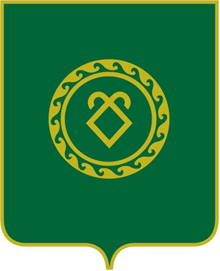 РЕСПУБЛИКА  БАШКОРТОСТАНСОВЕТ СЕЛЬСКОГО ПОСЕЛЕНИЯСУЛТАНБЕКОВСКИЙ СЕЛЬСОВЕТМУНИЦИПАЛЬНОГО РАЙОНААСКИНСКИЙ РАЙОН